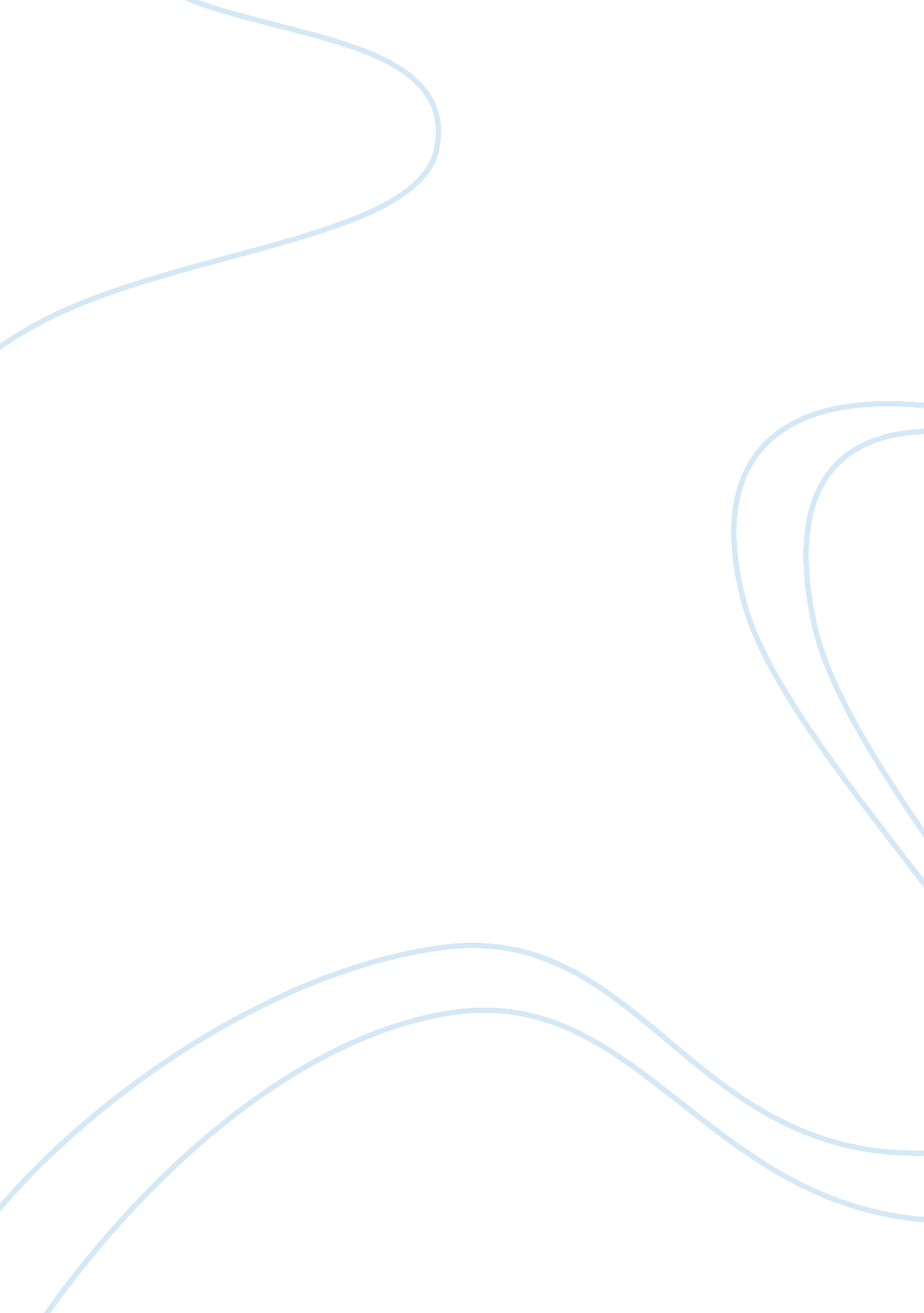 Nominations, elections and campaigns: the idea of electoral collegePolitics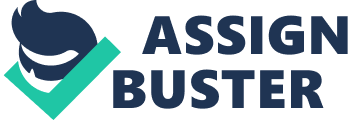 ﻿ 
Political Science Research (Nominations, Elections and Campaigns) 
(Electoral College) 
Electoral College, governed by the NARA (National Archives and Records Administration, is not a place. It is actually the process that emanates as part of the original draft of the United States Constitution. It was founded by the organizing fathers in compromising election by popular vote and election of the President by the Congress. The citizens of the United States will vote for the electors that will also vote for the President (What is Electoral College). 
The electoral college was established due to two reasons. The primary purpose of the electoral college is to make a buffer between the President selection and the population. The next purpose is to be a part of the government structure which gives extra power to the smaller states (Schulman, 2009). 
As what every American have learned in their studies and what they have re-learned during the election in 2002, the Americans merely elect their vice president and presidents. They literally elect the “ electors” who comprise the electoral college and then cast the critical votes of the electoral for top two positions in the nation (How Does the Electoral College Work?, 2004). 
The proponents of the system of the electoral college usually defend it due to the philosophical grounds which contributes to the unity of the country through the requirement distribution of the popular support to the president to be elected. It also improves the status of the minority interest, contributes to the nation's political stability by fostering a system of two party and maintain the representation and the federal system of the government (Kimberling, 1992). 
Understanding the loyalties and powerful regional interests that have played a big role in the history of America, the proponents disputes that electoral college system definitely contributes to the unity and strength of the country by compelling for a popular support for the president. With such kind of mechanism, they mentioned that the president will be chosen through domination of a certain populous region over others or by the domination of the huge metropolitan areas over the rural areas. Certainly, it is primarily due to the electoral college that a presidential nominee is apt to selecting a vice presidential running mate coming from a region other that their own (Kimberling, 1992). 
References 
What is Electoral College?. Retrieved May 15, 2009, from U. S. Electoral College Web site: http:/ 
/www. archives. gov/federal-register/electoral-college/about. html 
Schulman, M. (2009). Why Was the Electoral College Created?. Retrieved May 15, 2009, from MultiEducator Inc Web site: http://multied. com/elections/ 
. html 
(2004). How Does the Electoral College Work?. Retrieved May 15, 2009, from abcNews. com Web site: http://abcnews. go. com/Politics/Vote2004/Story? id= 199823&page= 1 
Kimberling, W. C. (1992). THE ELECTORAL COLLEGE. Retrieved May 15, 2009, from fec. gov Web site: http://www. fec. gov/pdf/eleccoll. pdf 